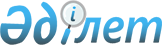 О гарантированном трансферте из Национального фонда Республики Казахстан на 2010 - 2012 годы
					
			Утративший силу
			
			
		
					Закон Республики Казахстан от 2 декабря 2009 года № 210-IV. Утратил силу Законом Республики Казахстан от 8 апреля 2010 года № 264-IV      Сноска. Утратил силу с 01.01.2010 Законом РК от 08.04.2010 № 264-IV.      Примечание РЦПИ!

      Порядок введения в действие Закона РК см. ст. 2

      Статья 1. Утвердить следующие размеры гарантированного трансферта из Национального фонда Республики Казахстан в республиканский бюджет на 2010 - 2012 годы:

      2010 год - 1 075 700 000 тысяч тенге; 

      2011 год - 1 171 000 000 тысяч тенге; 

      2012 год - 1 266 000 000 тысяч тенге. 



      Статья 2. Настоящий Закон вводится в действие с 1 января 2010 года.      Президент

      Республики Казахстан                       Н. Назарбаев
					© 2012. РГП на ПХВ «Институт законодательства и правовой информации Республики Казахстан» Министерства юстиции Республики Казахстан
				